TOREK, 7. 4. 2020TJA 8 (skupina Ahačič: Dino, Miha, Amanda, Laura, Nik, Ivana, Anže, Lorin, Ajda, Špela, Ana, Matevž K., Luka, Matevž P.P.) Rešitve naloge SAMO ZA RADOVEDNE: DZ str. 78/44: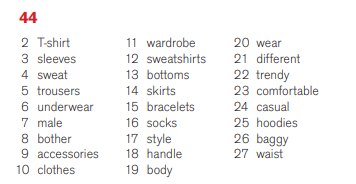 Danes nadaljujemo z opisovanjem oseb. Naslednje ure se bomo ukvarjali z opisom zunanjosti. Naslov današnje ure pa je Appearance (Zunanjost). Naslov napišite tudi v zvezek.Zapišite še obe vprašalnici, ki ju uporabljamo, kadar sprašujemo, kako kdo izgleda. What do you look like?                                           What does he/she look like?V zvezek prepiši/nalepi tabelo in vanjo vpiši besede (seznam je na str. 3 v tem dokumentu). Neznane besede tudi prevedi (www.pons.si ).FIGURE (posava)FIGURE (posava)HAIR (lasje)EYES (oči)EYES (oči)OTHER (ostalo)OTHER (ostalo)HOW TO DESCRIBE …HOW TO DESCRIBE …HOW TO DESCRIBE …HOW TO DESCRIBE …HOW TO DESCRIBE …HOW TO DESCRIBE …HOW TO DESCRIBE …I'm 150 cm tall.I'm slim.I'm 150 cm tall.I'm slim.My hair is long, curly and black.I've got short straight blonde hair.My eyes are blue.I've got brown eyes.My eyes are blue.I've got brown eyes.I'm young.I'm handsome.I'm young.I'm handsome.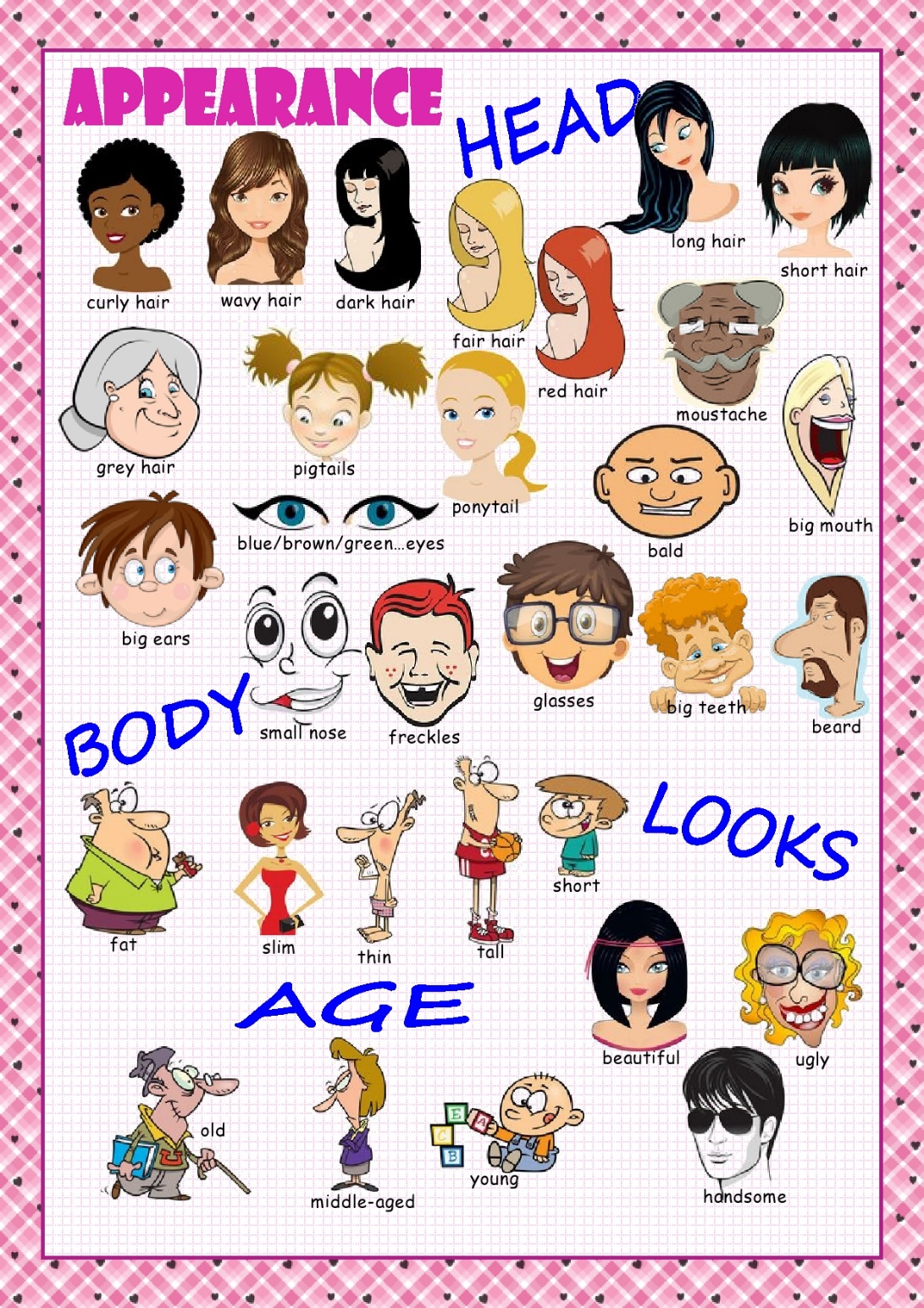 